Atividade de Ciências Físicas e NaturaisPeríodo 1 - Atividade 11elaborada por Johann PortschelerTomada de consciênciaOlá,Esta atividade é uma preparação para nossa tomada de consciência sobre a atividade Experimento de Rutherford disponibilizada a vocês dia 24 de março e cuja Melhora foi disponibilizada dia 31 do mesmo mês.Como nossa tomada de consciência será realizada no dia no dia 30 de abril, é muito interessante que já tenha feito tanto a atividade quanto sua Melhora.Para iniciarmos nossa tomada de consciência, vamos fazer uma atividade baseada em um vídeo. Este vídeo apresenta de maneira tridimensional o Experimento de Rutherford, além de narrá-lo e trazer algumas conclusões do experimento. Por isso, é fundamental que você esteja munido da atividade Experimento de Rutherford para realizar a atividade atual.Nossa busca aqui é pela reconstrução do pensamento desse brilhante cientista e, assim, pelo exercício do pensamento e do método científico.Espero que também gostem dele.Bons estudos!Proposta de tomada de consciência1. Descreva, segundo o vídeo e usando suas palavras, uma descrição do experimento.2. Apresente, de acordo com o vídeo e usando suas palavras, os resultados alcançados por Rutherford em seu experimento.3. Para que Rutherford chegasse a suas conclusões, antes, outros cientistas já haviam descoberto que o átomo não é indivisível. Que cientista elaborou o modelo anterior ao de Rutherford? E como é este modelo?4. Que evidências o cientista usa para concluir que os átomos são compostos por uma região periférica quase sem massa?5. Uma das conclusões apresentadas pelo narrador é a de que o átomo possui “uma região pequena e maciça e positiva”, mas para chegar à conclusão de que essa região é positiva, Rutherford tinha uma informação que não foi passada pelo vídeo. Que informação é essa? Como ela pode nos ajudar a concluir que há uma região positiva no átomo?Resposta 1:(escreva sua resposta aqui)Resposta 2:(escreva sua resposta aqui)Resposta 3:(escreva sua resposta aqui)Resposta 4:(escreva sua resposta aqui)Resposta 5:(escreva sua resposta aqui)MODELO DE RUTHERFORD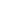 ORIENTAÇÕESAntes de iniciar sua atividade:leia a atividade;acesse a apresentação disponível no link abaixo:MODELO DE RUTHERFORDdecida se irá respondê-la no arquivo editável ou na folha de fichário ou no questionário online. Se for responder na folha de fichário:não se esqueça de colocar o cabeçalho completo, horário de início, horário de término e autoavaliação.Se for fazer no arquivo editável:preencha seu nome completo. Para isso: a) clique duas vezes sobre o cabeçalho; b) substitua a linha após ―Nome:‖ pelo seu nome completo;preencha o horário de início na parte da atividade dedicada a respostasDepois de terminar a atividade:preencha o horário de término e o tempo total da atividade;faça sua autoavaliação de Disciplina, Produtividade e Organização.Se for fazer no questionário online:acesse o linkObservação: todas as atividades devem durar o tempo máximo de 45 min para cada aula que você teria da disciplina de Ciências naquele dia. Sendo assim, mesmo que não tenha terminado a atividade, faça o envio da atividade pelo Moodle.RESPOSTAS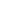 InícioTérminoTotalD.P.O.00:0000:0000:00000